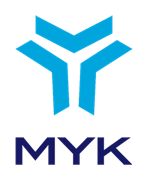 ULUSAL MESLEK STANDARDIİPLİK EĞİRME OPERATÖRÜ SEVİYE 2REFERANS KODU / ……………RESMİ GAZETE TARİH-SAYI: TERİMLER, SİMGELER VE KISALTMALARAÇICI SİLİNDİR: Open-end makinesine beslenen şeritlerin lif halinde açılmasını sağlayan parçayı,BİLEZİK: Ring makinesinde iplik oluşumuna katkıda bulunan kopçanın üzerinde gezdiği halkayı,BOBİN: Hava jetli iplik eğirme, open-end iplik eğirme, bobin, katlama, aktarma ve büküm makinesinde masura üzerine sarılmış iplikli halini,ÇEKİM: Elyafı iplik haline getirmek için yapılan inceltme işlemini,ELYAF: Yeterli uzunluk, incelik ve mukavemete sahip, eğrilmeye, sarılmaya, katlanmaya elverişli tekstil hammaddelerini,EMİCİ KOL: Kopan ipliğin bağlanması için kopan ucu bulan aparatı,FİTİL: Bandın/şeridin iplik formuna en yakın haline kadar çekilip inceltilmesinden sonra ön iplik dairesinde aldığı son şeklini,  FİTİL ARABASI: Fitil bobinlerini diğer makinelere aktarılması için kullanılan aracı,FİTİL ASKISI: Ring iplik makinesinde fitil bobinlerinin asıldığı parçayı FİTİL MAKARASI: Üretilen fitilin sarıldığı plastikten yapılmış bir ucu tırnaklı silindirik aracı,HAMMADDE: İpliği oluşturmak için gerekli olan elyafın işlemeden önceki halini,HAVA JETİ İPLİK MAKİNESİ: Hava lülesi kullanılarak iplik üretimi yapılan makineyi,ISCO: Uluslararası standart meslek sınıflamasını, İĞ: Ring iplik makinesinde masuranın dönmesini sağlayan parçayı                       İĞ FRENİ: İği durdurmaya yarayan parçayı,İKAZ LAMBASI: Üretim ve arıza takibi için makine çalışma durumunu operatöre bildiren sinyalizasyon sistemini,İPLİK (MAMÜL) NUMARASI: İpliğin kalınlığını/inceliğini gösteren sayıyı,İPLİK REZERVİ: İpliğin masuraya sarılabilmesi ya da dokuma, örme işlemlerinde kesintisiz üretim için önceden bir miktar ipliğin masuraya yedeklenmesini,İŞ EMRİ (SİPARİŞ FORMU): Üretilecek yarı mamul, mamule ait materyal cinsi (%100 veya Karışım oranı) yarı mamül, mamül numarası, bükümü,  sipariş no, siparişi veren firma, sipariş miktarı, teslim tarihini, amblalaj şeklini (koli, çuval..vb)  içeren formu,İŞ TALİMATI: Yapılacak işle ilgili sözlü veya yazılı kuralları, KİŞİSEL KORUYUCU DONANIM (KKD): Çalışanı, yürütülen işten kaynaklanan, sağlık ve güvenliği etkileyen bir veya birden fazla riske karşı koruyan, çalışan tarafından giyilen, takılan veya tutulan, bu amaca uygun olarak tasarımı yapılmış tüm alet, araç, gereç ve cihazları,KLİPS: Fitil yada şeridin geçtiği çekim bölgesindeki orta baskı silindirlerinin arasını uygun bir mesafede açmaya yarayan makine yardımcı parçasınıKOPÇA: İpliğe büküm verilmesine ve masuraya sarılmasına yardımcı olan parçayıKOPS: Ring makinesinde üzerine iplik sarılmış masurayı, KOPS KUTUSU: Kopsların taşınması/depolanması için kullanılan gereci,KOVA: Şeridin/Bandın bir makineden diğer makineye taşınması için kullanılan gereci,MASURA: İğlere takılan ve üzerine ipliğin sarıldığı tüpleri,OPEN-END (ROTOR) İPLİK MAKİNESİ: Rotor kullanılarak iplik üretimi yapılan makineyi,PARTİ: Tipleri birbirinden ayırt etmek veya takip etmek için verilen kodu,PNÖMOFİL KANALI: Üretim sırasında ortaya çıkan kopan iplik veya elyaf parçasınıRİNG İPLİK MAKİNESİ: Bilezik, iğ ve kopça üçlüsü kullanılarak iplik üretimi yapılan makineyi,RİSK: Tehlikeli bir olayın meydana gelme olasılığı ile sonuçlarının bileşimini,ROTOR: Open-end makinesinde taranan elyafa hava döngüsüyle büküm vererek iplik oluşturmayı sağlayan parçayı,ŞERİT (BAND): Liflerin paralel hale getirilerek belirli bir uzunluk ve kalınlıkta oluşturulmuş silindir kesitli formunuTEHLİKE: İşyerinde var olan ya da dışarıdan gelebilecek, çalışanı veya işyerini etkileyebilecek zarar veya hasar verme potansiyelini,TELEF: İstenmeyen elyaf veya elyaf dışı döküntüyü,TELEF HAZNESİ: Ring makinesinden kopan iplik/elyafın emiş sonucu biriktiği bölgeyi,TİP DEGİŞİM KARTI: Üretilecek yarı mamul veya mamulün üretimi için gerekli olacak çalışma bilgilerini kapsayan yazılı belgeyi,UÇUNTU: Üretim sırasında havaya uçan elyaf parçalarını,YARI MAMÜL:  İplik oluşturmak için gerekli olan işlem adımlarından bir kısmının tekstil hammaddesine uygulanmış haliniifade eder.İÇİNDEKİLER1.	GİRİŞ	62.	MESLEK TANITIMI	72.1.	Meslek Tanımı	72.2.	Mesleğin Uluslararası Sınıflandırma Sistemlerindeki Yeri	72.3.	Sağlık, Güvenlik ve Çevre ile İlgili Düzenlemeler	72.4.	Meslek ile İlgili Diğer Mevzuat	72.5.	Çalışma Ortamı ve Koşulları	72.6.	Mesleğe İlişkin Diğer Gereklilikler	83.	MESLEK PROFİLİ	93.1.	Görevler, İşlemler ve Başarım Ölçütleri	93.2.	Kullanılan Araç, Gereç ve Ekipman	173.3.	Bilgi ve Beceriler	173.4.	Tutum ve Davranışlar	184.	ÖLÇME, DEĞERLENDİRME VE BELGELENDİRME	19GİRİŞİplik Eğirme Operatörü (Seviye 2) ulusal meslek standardı 5544 sayılı Mesleki Yeterlilik Kurumu (MYK) Kanunu ile anılan Kanun uyarınca çıkartılan “Ulusal Meslek Standartlarının Hazırlanması Hakkında Yönetmelik” ve  “Mesleki Yeterlilik Kurumu Sektör Komitelerinin Kuruluş, Görev, Çalışma Usul ve Esasları Hakkında Yönetmelik” hükümlerine göre MYK’nın görevlendirdiği Türkiye Tekstil Sanayii İşverenleri Sendikası (TTSİS) tarafından hazırlanmıştır.İplik Eğirme Operatörü (Seviye 2) ulusal meslek standardı, sektördeki ilgili kurum ve kuruluşların görüşleri alınarak değerlendirilmiş, MYK Tekstil, Hazır Giyim, Deri Sektör Komitesi tarafından incelendikten sonra MYK Yönetim Kurulunca onaylanmıştır. MESLEK TANITIMI Meslek Tanımı İplik Eğirme Operatörü (Seviye 2); iş sağlığı ve güvenliği ile ilgili çevresel önlemleri alarak, kalite gereklilikleri çerçevesinde, üretim öncesi hazırlıkları yapan, yeni partiye makineyi hazırlayan, üretim yapan, üretim sonrası işlemleri yapan, sorumluluğundaki makineleri kontrol eden ve mesleki gelişime yönelik faaliyetlere katılan nitelikli kişidir.Mesleğin Uluslararası Sınıflandırma Sistemlerindeki YeriISCO 08: 8151 (Elyaf hazırlama, bükme ve sarma makineleri operatörleri)Sağlık, Güvenlik ve Çevre ile İlgili Düzenlemeler2872 sayılı Çevre Kanunu4857 sayılı İş Kanunu6331 sayılı İş Sağlığı ve Güvenliği KanunuÇalışanların Gürültü İle İlgili Risklerden Korunmalarına Dair YönetmelikÇalışanların Titreşimle İle İlgili Risklerden Korunmalarına Dair YönetmelikÇalışanların İş Sağlığı ve Güvenliği Eğitimlerinin Usul ve Esasları Hakkında Yönetmelik Elle Taşıma İşleri Yönetmeliğiİlkyardım Yönetmeliğiİş Ekipmanlarının Kullanımında Sağlık ve Güvenlik Şartları Yönetmeliğiİş Sağlığı ve Güvenliği Risk Değerlendirmesi Yönetmeliğiİş Yerlerinde Acil Durum Hakkında YönetmelikKişisel Koruyucu Donanımların İşyerinde Kullanılması Hakkında YönetmelikMakine Koruyucuları YönetmeliğiSağlık ve Güvenlik İşaretleri YönetmeliğiTehlikeli ve Çok Tehlikeli Sınıfta Yer Alan İşlerde Çalıştırılacakların Mesleki Eğitimine Dair YönetmelikTozla Mücadele YönetmeliğiAyrıca; iş sağlığı ve güvenliği ve çevre ile ilgili yürürlükte olan diğer mevzuat, kanun, tüzük ve yönetmeliklere uyulması ve konu ile ilgili risk analizi yapılması esastır.Meslek ile İlgili Diğer MevzuatHaftalık İş Günlerine Bölünemeyen Çalışma Süreleri Yönetmeliği İş Kanununa İlişkin Fazla Çalışma ve Fazla Sürelerle Çalışma Yönetmeliği İş Kanununa İlişkin Çalışma Süreleri YönetmeliğiPostalar Halinde İşçi Çalıştırılarak Yürütülen İşlerde Çalışmalara İlişkin Özel Usul ve Esaslar Hakkında YönetmelikYıllık Ücretli İzin Yönetmeliği Ayrıca, meslek ile ilgili yürürlükte olan kanun, tüzük, yönetmelik ve diğer mevzuata uyulması esastır.Çalışma Ortamı ve Koşullarıİplik Eğirme Operatörü (Seviye 2) fabrikaların kapalı, yetersiz gün ışığı alan, belirli nem ve sıcaklık değerlerinin olduğu ortamlarında, vardiyalı veya daimi gündüz, çalışma süresi boyunca çoğunlukla hareket halinde, el ve göz koordinasyonuyla ayakta çalışır. İklimlendirme şartlarına bağlı olarak sıcaktan etkilenebilir. İplik Eğirme Operatörü (Seviye 2) havalandırma yetersizliği, makinelerden kaynaklanan gürültü, titreşim ve ipliğin hammaddesinden kaynaklı tozdan etkilenme ve bunlara bağlı olarak işitme kaybı, solunum yolu rahatsızlıklarına yakalanma riski vardır. Mesleğin icrası esnasında iş sağlığı ve güvenliği önlemlerini gerektiren kaza ve yaralanma riskleri bulunmaktadır.Mesleğe İlişkin Diğer Gereklilikler Mesleğe ilişkin diğer bir gereklilik bulunmamaktadır.MESLEK PROFİLİGörevler, İşlemler ve Başarım Ölçütleri Kullanılan Araç, Gereç ve EkipmanBobin/masura nakliye arabaları BobinlerFitil arabasıHava jet makinesiKişisel koruyucu donanımKopçaKopça değiştirme aparatıKopsKops kutusuMakasMasuraOpen-end makinesi Ring (Vater) makinesi Temizlik araçlarıBilgi ve BecerilerAcil durumlarda çıkış ve kaçış prosedürleri bilgisiAraç, gereç ve ekipman bilgisiAtıkların kaynakta doğru ayrılması ve geri dönüşüm faaliyetleri bilgisiÇalışma ortamındaki tehlike işaretleri bilgisi Çevre düzenlemeleri bilgisiDoğrulama ve kıyaslama bilgisiEkip içinde çalışma becerisiEl becerisiElyaf bilgisiİplik eğirme makineleri kullanabilme bilgisiİplik üretimi bilgisiİstenilen ürünü elde etmek için uygun karışımı makineye bağlama becerisiİş sağlığı ve güvenliği bilgisiİşyeri çalışma prosedürleri bilgisiKalite bilgisiKalite kontrol prensipleri bilgisiKısa zamanda farklı noktaları kontrol etme becerisi Makinelerin basit başlangıç ayarlarını yapabilme bilgisiNumune alma bilgisiRenk bilgisiSeri çalışma becerisiTehlikeli atık bilgisiTutum ve DavranışlarBilgi, tecrübe ve yetkisi dahilin de karar vermekÇalışma zamanını iş emrine uygun şekilde etkili ve verimli kullanmakÇalışmalarında planlı ve organize olmakÇevre korumaya karşı duyarlı olmakÇevre, kalite ve İSG kurallarını benimsemekDeğişime karşı açık olmak ve değişen koşullara uyum sağlamakDeneyimlerini iş arkadaşlarına aktarmak Ekip içerisinde uyumlu çalışmakGörev tanımını, görevi ile ilgili talimatları ve sorumluluklarını bilmek ve yerine getirmekİşyeri çalışma prensiplerine uymakİşyerinde doğru kişilere, zamanında ve doğru bilgi aktarmakİşyerine ait araç, gereç ve malzemelerin kullanımına özen göstermek Kalite kurallarını benimsemekKarşılaşılan sorunlar karşında soğukkanlı olmak ve sorunlara çözüm üretmekKaynakların verimli kullanılmasına özen göstermekMakinelerin ve ürünün durumunu dikkatle izlemekMesleki bilgilerini geliştirmeye önem vermekRisk faktörleri konusunda duyarlı davranmakSüreç kalitesine özen göstermekTest numunelerini düzenli bir şekilde almakYönetim tarafından tanımlanan üretim standartlarına uymakÖLÇME, DEĞERLENDİRME VE BELGELENDİRMEİplik Eğirme Operatörü (Seviye 2), meslek standardını esas alan ulusal yeterliliklere göre belgelendirme amacıyla yapılacak ölçme ve değerlendirme, gerekli şartların sağlandığı ölçme ve değerlendirme merkezlerinde yazılı ve/veya sözlü teorik ve uygulamalı olarak gerçekleştirilecektir.Ölçme ve değerlendirme yöntemi ile uygulama esasları bu meslek standardına göre hazırlanacak ulusal yeterliliklerde detaylandırılır. Ölçme ve değerlendirme ile belgelendirmeye ilişkin işlemler Mesleki Yeterlilik, Sınav ve Belgelendirme Yönetmeliği çerçevesinde yürütülür.Ek: Meslek Standardı Hazırlama/Güncelleme Sürecinde Görev Alanlar1.Meslek Standardı Hazırlayan/Güncelleyen Kuruluşun Meslek Standardı EkibiAv. Başar AY 			 TTSİS-Genel SekreterAv. Samim ERGENELİ		 TTSİS-Genel Sekreter YardımcısıBora KOCAMAN 			 TTSİS-AraştırmacıÇiğdem SUBAŞI 			 TTSİS-AvukatGamze KILINÇ		             TTSİS İKTİSADİ İŞLETMESİ-Kalite Sorumlusu2.Teknik Çalışma Grubu ÜyeleriAbdurrahman TÜYSÜZ 		COATS Türkiye-Eğirme Proses Kontrol SorumlusuAhmet YILMAZSOY 		TEKSTÜRE Çorap-İplikhane Vardiya AmiriAli YALÇIN				TTSİS İKTİSADİ İŞLETMESİ- DeğerlendiriciAli İhsan ERDOĞAN 		KORTEKS-İnsan Kaynakları MüdürüAhmet Selami ÇELİK 		ALTINYILDIZ-Tekstil Personel ve Tahakkuk BirimYöneticisiAkgün ERTEM 			METEM-Tekstil Mühendisi-İplik DanışmanAtilla OLCAY			TTSİS İKTİSADİ İŞLETMESİ- DeğerlendiriciBahar ALPAN 			YÜNSA-İşçiBahar SOYDAN 			YÜNSA-Tekstil MühendisiBülent ÖZKAN 			YÜNSA-İşçiCemal ARIKAN 			YÜNSA- Tekstil Mühendisi - İplik ŞefiÇiğdem KIRIM 			YÜNSA-İnsan Kaynakları ŞefiDidem YILDIZHAN 			YÜNSA-İnsan Kaynakları UzmanıEdip GÜL 				YÜNSA-İşçiEngin SARIBÜYÜK 			YÜNSA- Tekstil Mühendisi - İplik ŞefiFüsun YANIKLAR 			COATS Türkiye-Yönetim Sistemleri ve Eğitim Yrd.MüdürüHüseyin DÖNMEZ 			AKSU-Doküman Merkezi SorumlusuLütfü PAKER 			TTSİS- Yönetim Kurulu ÜyesiMehmet YÖNTEM			METEM-Tekstil Teknolojileri ÖğretmeniMurat KILIÇ 				TTSİS-DanışmanNecat ALTIN 				KORTEKS-Genel MüdürÖzgür BAL 				YÜNSA-Tekstil Mühendisi - İplik ŞefiRecep KARPUZ 			YÜNSA-İşçiSemih İbrahim YILMAZ		METEM- Tekstil Teknolojileri ÖğretmeniSerkan OYMAN 			ALTINYILDIZ-Planlama Kütle Birim Yöneticisi 3.Görüş İstenen Kişi/Kurum ve KuruluşlarAbeş İplik Mensucat Sanayi A.Ş.Adana Sanayi OdasıAdana Ticaret OdasıAdıyaman Tekstil Hazır Giyim Kümelenme DerneğiAk-Al Tekstil Sanayi A.Ş.Akdeniz İhracatçı BirlikleriAkdeniz ÜniversitesiAkfil Tekstil Turizm İnşaat San. ve Tic. A.Ş.Akın Tekstil A.Ş.Akınal Yünlü San. ve Tic. A.Ş.Aksu İplik Dokuma ve Boya Apre Fab. T.A.Ş.Ak-Tops Tekstil San. A.Ş.Altınyıldız Mens. ve Konf. Fab. A.Ş.Ankara Olgunlaşma EnstitüsüAnkara Sanayi OdasıAnkara Ticaret OdasıAntalya İhracatçı BirlikleriAtılım Üniversitesi Güzel Sanatlar Fakültesi Moda ve Tekstil Tasarımı BölümüAydın Ticaret OdasıBabadağ Ticaret OdasıBahariye Mens. San. ve Tic. A.Ş.Balıkesir Sanayi OdasıBalıkesir Ticaret OdasıBaşak Kadife Tekstil San.ve Tic. A.Ş.Batı Anadolu Sanayici İşadamları Dernekleri FederasyonuBeykent Üniversitesi Güzel Sanatlar Fakültesi Tekstil ve Moda Tasarımı BölümüBıschoff Roja Tekstil San. ve Tic. A.Ş.Birlik Mens. Tic. ve San. İşl. A.Ş.Bossa Tic. ve San. İşl. T.A.Ş.Boyner San. Mens. Fab. A.Ş.BölümüBroderi Narin İşlemeli Kumaş San. A.Ş.Buldan Ticaret OdasıBursa Tic. ve San. OdasıCeyhan Ticaret OdasıCoats Türkiye İplik San. A.Ş.Çanakkale On Sekiz Mart Üniversitesi Güzel Sanatlar Fakültesi Tekstil BölümüDenizli Sanayi OdasıDenizli Tekstil Konfeksiyon İhracatçı BirliğiDenizli Ticaret OdasıDevrimci İşçi Sendikaları KonfederasyonuDokuz Eylül Üniversitesi Güzel Sanatlar Fakültesi Tekstil Tasarımı BölümüDüzce Üniversitesi Düzce Meslek YüksekokuluEdip İplik San. ve Tic. A.Ş.Ege Bölgesi Sanayi OdasıEge Giyim Sanayicileri DerneğiEge İhracatçı BirlikleriEge Üniversitesi Güzel Sanatlar Tasarım ve Mimarlık FakültesiEskişehir Sanayi OdasıEskişehir Ticaret OdasıGazi Üniversitesi Mesleki Eğitim FakültesiGaziantep Sanayi OdasıGaziantep Ticaret OdasıGaziantep Üniversitesi Tekstil Mühendisliği BölümüGüney Mensucat San.ve Tic. A.Ş.Güneydoğu Anadolu İhracatçı BirliğiHak İşçi Sendikaları KonfederasyonuHaliç Üniversitesi Güzel Sanatlar Fakültesi Tekstil ve Moda Tasarımı BölümüHas Örme San.ve Tic. A.Ş.Hasteks Mensucat San.ve Tic. A.Ş.Herboy Örme San. ve Tic. A.Ş.Işık Üniversitesi Güzel Sanatlar Fakültesi Tekstil ve Moda Tasarımı Bölümüİhracatçı Birlikleriİpekiş Mensucat T.A.Ş.İstanbul Hazır giyim ve Konfeksiyon İhracatçıları Birliğiİstanbul Rüştü Üzel Kız Meslek Lisesiİstanbul Sanayi Odasıİstanbul Teknik Üniversitesi Tekstil Teknolojileri ve Tasarımı Fakültesiİstanbul Tekstil ve Hammaddeleri İhracatçıları Birliğiİstanbul Tekstil ve Konfeksiyon İhracatçıları Birlikleriİstanbul Ticaret Odasıİzmir Ticaret OdasıKarma Kokteyl Örme San.ve Tic. A.Ş.Karsu Tekstil San.ve Tic. A.Ş.Kasar ve Dual Tekstil Sanayii A.Ş.Kayseri Sanayi OdasıKayseri Ticaret OdasıKocaeli Sanayi OdasıKonya Sanayi OdasıKonya Ticaret OdasıKordsa Endüstriyel İplik ve Kordbezi San. A.Ş.Küçük ve Orta Ölçekli İşletmeleri Geliştirme ve Destekleme İdaresi BaşkanlığıMarmara Üniversitesi Güzel Sanatlar Fakültesi Tekstil BölümüMaydın Çorapları A.Ş.Mensa Mensucat San ve Tic. A.Ş.Mersin Üniversitesi Güzel Sanatlar Fakültesi Tekstil BölümüMimar Sinan Güzel Sanatlar Üniversitesi Güzel Sanatlar Fakültesi Tekstil ve Moda TasarımıMithat Giyim San. ve Tic. A.Ş.Narin Tekstil Endüstri A.Ş.Okan Üniversitesi Güzel Sanatlar Fakültesi Tekstil ve Moda Tasarımı BölümüOrmo Yün İplik San ve Tic A.Ş.Orta Anadolu Tic ve San İşl. T.A.ŞOsmanbey Tekstilci İşadamları DerneğiÖrme Sanayicileri DerneğiÖz İplik İş SendikasıÖzbucak San ve Tic A.Ş.Pamukkale Üniversitesi Tekstil Mühendisliği Bölümü Tekstil Teknolojisi Anabilim DalıPamuklu Tekstil Sanayicileri BirliğiPisa Tekstil ve Boya Fab.A.Ş.SankoSaray Halı A.ŞSöktaş Tekstil San. ve Tic. A.Ş.Süleyman Demirel Üniversitesi Tekstil Mühendisliği BölümüT.C. Başbakanlık Dış Ticaret MüsteşarlığıT.C. Çalışma ve Sosyal Güvenlik BakanlığıT.C. Milli Eğitim BakanlığıT.C. Sanayi ve Ticaret BakanlığıTeknik Mensucat San. A.Ş.Tekstil İşçiler SendikasıTekstüre Çorap San. ve Tic. A.Ş.Temtaş Tekstil San. ve Tic. A.Ş.Topkapı İplik San. Tic. A.Ş.Türk Mühendis ve Mimar Odaları BirliğiTürk Sanayicileri ve İşadamları DerneğiTürk Standartları EnstitüsüTürkiye Esnaf ve Sanatkarları KonfederasyonuTürkiye Giyim Sanayicileri DerneğiTürkiye İhracatçılar MeclisiTürkiye İş KurumuTürkiye İşçi Sendikaları KonfederasyonuTürkiye İşveren Sendikaları KonfederasyonuTürkiye Odalar ve Borsalar BirliğiTürkiye Sentetik İplik Üreticileri BirliğiTürkiye Tekstil Örme ve Giyim Sanayii İşçileri SendikasıTürkiye Tekstil Terbiye Sanayicileri DerneğiTürkiye Tekstil, Hazır Giyim, Deri Sanayii, Teknoloji ve Tasarım Araştırma Geliştirme VakfıUludağ İhracatçı BirlikleriUludağ Üniversitesi Tekstil Mühendisliği BölümüÜniversite/Meslek Yüksek Okulu/Meslek LisesiVakko Tekstil ve Hazır Giyim San. İşl. A.Ş.Yeditepe Üniversitesi Güzel Sanatlar Fakültesi Tekstil ve Moda Tasarımı BölümüYeşim Satış Mağazaları ve Tekstil Fabrikaları A.Ş.Yükseköğretim KuruluYünsa Yünlü San ve Tic. A.ŞZorlu Holding4.MYK Sektör Komitesi Üyeleri ve UzmanlarAhmet SARICA,			(Çalışma ve Sosyal Güvenlik Bakanlığı)	Nesrin AKGÜN,			(Milli Eğitim Bakanlığı)Mahmut KÜR,			(Bilim, Sanayi ve Teknoloji Bakanlığı)Doç. Dr. Saliha AĞAÇ,		(Yükseköğretim Kurulu Başkanlığı)Leyla ÖZDEMİR,			(Türkiye İhracatçılar Meclisi)Yılmaz UÇAR,			(Türkiye Esnaf ve Sanatkarları Konfederasyonu)Atilla BAĞCUVAN,			(Türkiye Odalar ve Borsalar Birliği)Pınar PEHLİVANOĞLU ÖZCAN,  (Hak İşçi Sendikaları Konfederasyonu) Tamer TOK,				(Türkiye İşveren Sendikaları Konfederasyonu)H. Ergün İŞERİ,			(Devrimci İşçi Sendikaları Konfederasyonu)Neşet ERDOĞAN,			(Türkiye işçi Sendikaları Konfederasyonu)5.MYK Yönetim KuruluBayram AKBAŞ,			Başkan (Çalışma ve Sosyal Güvenlik Bakanlığı Temsilcisi)Doç. Dr. Ömer AÇIKGÖZ,		Başkan Vekili (Milli Eğitim Bakanlığı Temsilcisi)Prof. Dr. Mahmut ÖZER,		Üye (Yükseköğretim Kurulu Başkanlığı Temsilcisi)Bendevi PALANDÖKEN,	Üye (Türkiye Esnaf ve Sanatkârları Konfederasyonu Temsilcisi)Dr. Osman YILDIZ,			Üye (İşçi Sendikaları Konfederasyonları Temsilcisi)Mustafa DEMİR,			Üye (İşveren Sendikaları Konfederasyonu Temsilcisi)Meslek: İPLİK EĞİRME OPERATÖRÜ Seviye:2Referans Kodu:………………………..Standardı Hazırlayan Kuruluş(lar):TÜRKİYE TEKSTİL SANAYİİ İŞVERENLERİ SENDİKASI (TTSİS)Standardı Doğrulayan Sektör Komitesi:MYK Tekstil, Hazır Giyim, Deri Sektör KomitesiMYK Yönetim Kurulu Onay Tarih/ Sayı:Resmi Gazete Tarih/Sayı: Revizyon No:01GörevlerGörevlerİşlemlerİşlemlerBaşarım ÖlçütleriBaşarım ÖlçütleriKodAdıKodAdıKodAçıklamaAİş yeri kalite, çevre ve iş sağlığı ve güvenliği politikalarını uygulamakA.1İş sağlığı ve güvenliği talimatlarını uygulamakA.1.1Yasa ve iş yerine özgü iş sağlığı ve güvenliği kurallarını uygular.Aİş yeri kalite, çevre ve iş sağlığı ve güvenliği politikalarını uygulamakA.1İş sağlığı ve güvenliği talimatlarını uygulamakA.1.2Yapılan işe uygun kişisel koruyucu donanım kullanır.Aİş yeri kalite, çevre ve iş sağlığı ve güvenliği politikalarını uygulamakA.1İş sağlığı ve güvenliği talimatlarını uygulamakA.1.3Çalışma yerinde karşılaşılabilecek tehlikelerin belirlenmesi, risklerin değerlendirilmesi çalışmalarına katkıda bulunur.Aİş yeri kalite, çevre ve iş sağlığı ve güvenliği politikalarını uygulamakA.1İş sağlığı ve güvenliği talimatlarını uygulamakA.1.4Anında giderilemeyecek veya yetki alanı dışındaki acil durum veya kazayı derhal ilgili personel ve acil hizmet birimlerine bildirir.Aİş yeri kalite, çevre ve iş sağlığı ve güvenliği politikalarını uygulamakA.1İş sağlığı ve güvenliği talimatlarını uygulamakA.1.5Acil durumlarda çıkış ve kaçış prosedürlerini uygular.Aİş yeri kalite, çevre ve iş sağlığı ve güvenliği politikalarını uygulamakA.2Çevre koruma önlemlerini almakA.2.1Çevre korumaya yönelik önlemleri, yapılan işin gereklerine uygun şekilde öğrenir ve azami ölçüde uygular.Aİş yeri kalite, çevre ve iş sağlığı ve güvenliği politikalarını uygulamakA.2Çevre koruma önlemlerini almakA.2.2Doğal kaynakların tasarruflu ve verimli kullanımı için gerekli görevleri yapar. Aİş yeri kalite, çevre ve iş sağlığı ve güvenliği politikalarını uygulamakA.3Kalite güvence sistemi gerekliliklerine uygun çalışmakA.3.1İşlem formlarında yer alan talimatlara ve planlara uygun işlem yapar. Aİş yeri kalite, çevre ve iş sağlığı ve güvenliği politikalarını uygulamakA.3Kalite güvence sistemi gerekliliklerine uygun çalışmakA.3.2Araç, alet, donanım ya da sistemin kalite gerekliliklerine uygun çalışır. Aİş yeri kalite, çevre ve iş sağlığı ve güvenliği politikalarını uygulamakA.3Kalite güvence sistemi gerekliliklerine uygun çalışmakA.3.3Üretim esnasında yarı mamül ve mamül kalitesinin bozulmasına neden olabilecek hataların giderilmesine katkı sağlar. GörevlerGörevlerİşlemlerİşlemlerBaşarım ÖlçütleriBaşarım ÖlçütleriKodAdıKodAdıKodAçıklamaBÜretim öncesi hazırlıkları yapmakB.2Hammadde ve yarı mamülü hazırlamakB.2.1Hammadde ve yarı mamülü tip değişim kartına göre hazırlar.BÜretim öncesi hazırlıkları yapmakB.2Hammadde ve yarı mamülü hazırlamakB.2.2Tespit ettiği hammadde ve yarı mamül eksikliğini ilk amirine bildirir.BÜretim öncesi hazırlıkları yapmakB.3 Araç, gereç ve ekipmanı hazırlamakB.3.1Verilen talimata göre, üretimi aksatmayacak sayıda araç, gereç ve ekipmanı hazırlar.BÜretim öncesi hazırlıkları yapmakB.3 Araç, gereç ve ekipmanı hazırlamakB.3.2Tespit ettiği uygun olmayan malzemeleri ilk amirine bildirir.GörevlerGörevlerİşlemlerİşlemlerBaşarım ÖlçütleriBaşarım ÖlçütleriKodAdıKodAdıKodAçıklamaCYeni partiye makineyi hazırlamakC.1Makine ve çevresini temizlerC.1.1Temizleme aparatlarını temizleme metoduna uygun kullanır.CYeni partiye makineyi hazırlamakC.1Makine ve çevresini temizlerC.1.2Makine üzerinde şeritin/fitilin geçen parçaların temizler.CYeni partiye makineyi hazırlamakC.1Makine ve çevresini temizlerC.1.3Pnömofil kanallarının açık ve temiz olduğunu kontrol eder.CYeni partiye makineyi hazırlamakC.1Makine ve çevresini temizlerC.1.4İş talimatına göre makine çevresini temizler.CYeni partiye makineyi hazırlamakC.2Makine yardımcı parçalarını değiştirmek C.2.1Tip değişim kartına göre çekim bölgesindeki makinenin üretim yardımcı parçalarını değiştirir.CYeni partiye makineyi hazırlamakC.2Makine yardımcı parçalarını değiştirmek C.2.2Ring makinesinde kopçayı fazla zorlamadan yerine takar.CYeni partiye makineyi hazırlamakC.3Makineye şeritleri/fitilleri beslemek C.3.1Ring makinesinde fitili, fitil askısına takar ve çekim sistemine besler. CYeni partiye makineyi hazırlamakC.3Makineye şeritleri/fitilleri beslemek C.3.2Open-end makinesinde şeritleri açıcı silindire besler. CYeni partiye makineyi hazırlamakC.3Makineye şeritleri/fitilleri beslemek C.3.3Hava-jetli iplik makinesinde şeritleri çekim sistemine besler.CYeni partiye makineyi hazırlamakC.4 Masura üzerine iplik rezervi hazırlamakC.4.1Ring makinesinde iğdeki masura üzerine iplik rezervi yapar. CYeni partiye makineyi hazırlamakC.4 Masura üzerine iplik rezervi hazırlamakC.4.2Open-end makinesinde bobin masurası üzerine iplik rezervi yapar. CYeni partiye makineyi hazırlamakC.4 Masura üzerine iplik rezervi hazırlamakC.4.3Hava jetli iplik makinesinde kopuk bağlama bobinini yerleştirir.GörevlerGörevlerİşlemlerİşlemlerBaşarım ÖlçütleriBaşarım ÖlçütleriKodAdıKodAdıKodAçıklamaDKops/bobin üretmek (devamı var)D.1Makineyi çalıştırmakD.1.1Makineyi çalıştırmak için gerekli olan basınçlı havayı açar ve kontrol eder.DKops/bobin üretmek (devamı var)D.1Makineyi çalıştırmakD.1.2Makine etrafını kontrol ederek açma düğmesi ile makineyi çalıştırır.DKops/bobin üretmek (devamı var)D.1Makineyi çalıştırmakD.1.3Makinedeki ikaz lambalarının takip ederek, ışıkların renklerine göre müdahale eder.DKops/bobin üretmek (devamı var)D.2Masuradaki iplik ucunu beslemekD.2.1 Ring makinesinde iği frenleyerek ipi besler.DKops/bobin üretmek (devamı var)D.2Masuradaki iplik ucunu beslemekD.2.2Open-end makinesinde rotora iplik ucunu besler. DKops/bobin üretmek (devamı var)D.3Kopan iplikleri bağlamakD.3.1Üretim esnasında makinede kopan iplik olup olmadığını gözle kontrol eder.DKops/bobin üretmek (devamı var)D.3Kopan iplikleri bağlamakD.3.2Kopma neticesinde oluşan hatalı kısımları temizler ve tekrar bağlar. DKops/bobin üretmek (devamı var)D.3Kopan iplikleri bağlamakD.3.3Kopan iplikleri bağlarken birleştirmeyi metoda uygun yapar. DKops/bobin üretmek (devamı var)D.3Kopan iplikleri bağlamakD.3.4Open-end makinesinde kopma sonrası yeni uç vermeden önce rotorun içini temizler. DKops/bobin üretmek (devamı var)D.3Kopan iplikleri bağlamakD.3.5Hava jetli iplik makinesinde emici kolun iplik ucunu alamadığı durumda bulmasını sağlar.DKops/bobin üretmek (devamı var)D.4Masura, kops ve bobin takibi yapmakD.4.1Ring makinesinde fitil makarasını çıkarıp, fitil bobini takar.DKops/bobin üretmek (devamı var)D.4Masura, kops ve bobin takibi yapmakD.4.2Ring makinesinde kopsları çıkarır, boş iplik masurası takar./ Ring makinesinde iplik masurası yedeklemesi yapar.DKops/bobin üretmek (devamı var)D.4Masura, kops ve bobin takibi yapmakD.4.3Open-end ve hava jetli iplik makinesinde boşalan cer kovalarını, dolu cer kovaları ile değiştirir. DKops/bobin üretmek (devamı var)D.4Masura, kops ve bobin takibi yapmakD.4.4Open-end makinesinde dolu bobinleri çıkarıp, boş bobin masurasını takar.DKops/bobin üretmek (devamı var)D.4Masura, kops ve bobin takibi yapmakD.4.5Hava jetli iplik makinesinde bobin masurası yedeklemesi yapar.GörevlerGörevlerİşlemlerİşlemlerBaşarım ÖlçütleriBaşarım ÖlçütleriKodAdıKodAdıKodAçıklamaDKops /bobin üretmekD.5Telefi ayırmakD.5.1Telef haznesine birikmiş telefi kontrol eder ve temizler.DKops /bobin üretmekD.5Telefi ayırmakD.5.2Makineden çıkan telefi cinsine göre ayırır.DKops /bobin üretmekD.5Telefi ayırmakD.5.3Ayırdığı telefleri tanımlanmış telef kutularına koyar.DKops /bobin üretmekD.6 Ürün kontrolünü yapmakD.6.1Tek katlı ipliğin fiziki görünümünün gözle kontrolü yapar.DKops /bobin üretmekD.6 Ürün kontrolünü yapmakD.6.2Tespit ettiği fiziki bozuklukları ilk amirine bildirir.GörevlerGörevlerİşlemlerİşlemlerBaşarım ÖlçütleriBaşarım ÖlçütleriKodAdıKodAdıKodAçıklamaEÜretim sonrası işlemleri yapmakE.1Kops veya bobinleri tanımlı yerlere istiflemekE.1.1Makinede malzeme kalmamasına için  makineyi kontrol eder.EÜretim sonrası işlemleri yapmakE.1Kops veya bobinleri tanımlı yerlere istiflemekE.1.2Ring makinesinde kopsları işletme içinde makine yanında tanımlı boş alana istifler. EÜretim sonrası işlemleri yapmakE.1Kops veya bobinleri tanımlı yerlere istiflemekE.1.3Open-end ve hava jetli iplik makinesinde bobinleri tanımlı yere istifler.EÜretim sonrası işlemleri yapmakE.2Biten partinin fitil makarasını tasnif etmekE.2.1Fitil makarasını temizler. EÜretim sonrası işlemleri yapmakE.2Biten partinin fitil makarasını tasnif etmekE.2.2Fitil makaralarını renklerine göre ayırır.EÜretim sonrası işlemleri yapmakE.3Üretim sonrası makine çevresi temizliğini yapmakE.3.1Makineyi talimatlara uygun şekilde kapatır.EÜretim sonrası işlemleri yapmakE.3Üretim sonrası makine çevresi temizliğini yapmakE.3.2Üretim esnasında makine çevresinde ve altında oluşan uçuntu, telef, masura, kop vb. artıkların temizliğini yapar.GörevlerGörevlerİşlemlerİşlemlerBaşarım ÖlçütleriBaşarım ÖlçütleriKodAdıKodAdıKodAçıklamaFSorumluluğundaki makineleri kontrol etmekF.1Makinede kaçak olup olmadığının kontrol etmek F.1.1Makinedeki yağ, hava kaçağını gözle ve makine kumanda ekranından kontrol eder.FSorumluluğundaki makineleri kontrol etmekF.1Makinede kaçak olup olmadığının kontrol etmek F.1.2Makinede kacak varsa ilk amirine bildirir. FSorumluluğundaki makineleri kontrol etmekF.2Bakım-onarım ve periyodik kontrol yapıldıktan sonra makinenin çalışmasını kontrol etmekF.2.1Bakım sonrası makinenin çalışmasını gözle ve makine kumanda ekranından kontrol eder. FSorumluluğundaki makineleri kontrol etmekF.2Bakım-onarım ve periyodik kontrol yapıldıktan sonra makinenin çalışmasını kontrol etmekF.2.2Bakım sonrası makinenin çalışmaması durumunda ilk amirine bilgi verir.GörevlerGörevlerİşlemlerİşlemlerBaşarım ÖlçütleriBaşarım ÖlçütleriKodAdıKodAdıKodAçıklamaGMesleki gelişim faaliyetlerine katılmakG.1Bireysel mesleki gelişim çalışmalar yapmakG.1.1Yönetim tarafından belirlenen mesleki eğitim ve organizasyonlara katılır.GMesleki gelişim faaliyetlerine katılmakG.1Bireysel mesleki gelişim çalışmalar yapmakG.1.2Mesleği ile ilgili belirlediği eğitim eksikliklerini, ilk amirine bildirir.GMesleki gelişim faaliyetlerine katılmakG.1Bireysel mesleki gelişim çalışmalar yapmakG.1.3Bilgi ve deneyimlerine birlikte çalıştığı kişilere aktarır.